29. Januar 2021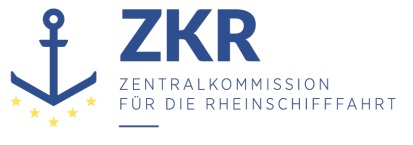 Or. DEUTSCHGEMEINSAME EXPERTENTAGUNG FÜR DIE DEM ÜBEREINKOMMEN ÜBER DIE INTERNATIONALE BEFÖRDERUNG VON GEFÄHRLICHEN GÜTERN AUF BINNENWASSERSTRAẞEN (ADN) BEIGEFÜGTE VERORDNUNG		Übersicht Fragenkatalog „Gas“		Vorgelegt von der Zentralkommission für die Rheinschifffahrt (ZKR)***NummerQuelleAntwortBemerkungenBearbeitungsstandPhysikalische und chemische KenntnisseZiel 1.1231 01.1-01Boyle-Mariotte-Gesetz: 
p * V = konstantC28.09.2016231 01.1-02Boyle-Mariotte-Gesetz: 
p * V = konstantC10.12.2020231 01.1-03Boyle-Mariotte-Gesetz: 
p * V = konstantBÄnderung nur in Deutsch10.12.2020231 01.1-04Boyle-Mariotte-Gesetz: 
p * V = konstantA28.09.2016231 01.1-05Boyle-Mariotte-Gesetz: 
p * V = konstantB28.09.2016231 01.1-06Gay-Lussacsches Gesetz:
p / T = konstantC28.09.2016231 01.1-07Gay-Lussacsches Gesetz: 
p / T = konstantD10.12.2020231 01.1-08Gay-Lussacsches Gesetz: 
p / T = konstantB20.09.2018231 01.1-09Gay-Lussacsches Gesetz: 
p / T = konstantC20.09.2018231 01.1-10Gay-Lussacsches Gesetz: 
p / T = konstantB28.09.2016Ziel 1.2231 01.2-01Allgemeines Gasgesetz: 
p * V / T = konstantA28.09.2016231 01.2-02Allgemeines Gasgesetz: 
p * V / T = konstantBÄnderung nur in Deutsch10.12.2020231 01.2-03Allgemeines Gasgesetz: 
p * V / T = konstantDÄnderung nur in Deutsch10.12.2020231 01.2-04Allgemeines Gasgesetz: 
p * V / T = konstantC20.09.2018231 01.2-05Allgemeines Gasgesetz: 
p * V / T = konstantD28.09.2016231 01.2-06Allgemeines Gasgesetz: 
p * V / T = konstantB28.09.2016231 01.2-07Allgemeines Gasgesetz: 
p * V / T = konstantA28.09.2016231 01.2-08Allgemeines Gasgesetz: 
p * V / T = konstantB28.09.2016231 01.2-09Allgemeines Gasgesetz: 
p * V / T = konstantA28.09.2016231 01.2-10Allgemeines Gasgesetz: 
p * V / T = konstantC28.09.2016Ziel 2.1231 02.1-01Partialdruck - BegriffsbestimmungB10.12.2020231 02.1-02Partialdruck - BegriffsbestimmungC10.12.2020231 02.1-03ptot = pi  und  Vol.-%  
= pi x 100/ ptotD20.09.2018231 02.1-04ptot = pi  und  Vol.-% 
 = pi x 100/ ptotC28.09.2016231 02.1-05ptot = pi  und  Vol.-%  
= pi x 100/ ptotB28.09.2016231 02.1-06gestrichen06.06.2011231 02-1-07ptot = pi  und  Vol.-%  
= pi x 100/ ptotB28.09.2016231 02.1-08ptot = pi  und  Vol.-% 
 = pi x 100/ ptotC28.09.2016231 02.1-09ptot = pi  und  Vol.-% 
 = pi x 100/ ptotD28.09.2016Ziel 2.2231 02.2-01ptot = pi  und  Vol.-% = pi x 100/ ptot und p * V = konstantB28.09.2016231 02.2-02ptot = pi  und  Vol.-% = pi x 100/ ptot und p * V = konstantD10.12.2020231 02.2-03ptot = pi  und  Vol.-% = pi x 100/ ptot und p * V = konstantB10.12.2020231 02.2-04ptot = pi  und  Vol.-% = pi x 100/ ptot und p * V = konstantD10.12.2020231 02.2-05ptot = pi  und  Vol.-% = pi x 100/ ptot und p * V = konstantA10.12.2020231 02.2-06ptot = pi  und  Vol.-% = pi x 100/ ptot und p * V = konstantC28.09.2016231 02.2-07ptot = pi  und  Vol.-% = pi x 100/ ptot und p * V = konstantC10.12.2020231 02.2-08StoffeigenschaftenD28.09.2016Ziel 3.1231 03.1-011 kmol Idealgas = 24 m3 bei 100 kPa und 25 °C, Molmenge = M *Masse [kg]B28.09.2016231 03.1-021 kmol Idealgas = 24 m3 bei 100 kPa und 25 °C, Molmenge = M *Masse [kg]A28.09.2016231 03.1-031 kmol Idealgas = 24 m3 bei 100 kPa und 25 °C, Molmenge = M *Masse [kg]B28.09.2016231 03.1-041 kmol Idealgas = 24 m3 bei 100 kPa und 25 °C, Molmenge = M *Masse [kg]A28.09.2016231 03.1-051 kmol Idealgas = 24 m3 bei 100 kPa und 25 °C, Molmenge = M *Masse [kg]B10.12.2020231 03.1-061 kmol Idealgas = 24 m3 bei 100 kPa und 25 °C, Molmenge = M *Masse [kg]C10.12.2020231 03.1-071 kmol Idealgas = 24 m3 bei 100 kPa und 25 °C, Molmenge = M *Masse [kg]B28.09.2016231 03.1-081 kmol Idealgas = 24 m3 bei 100 kPa und 25 °C, Molmenge = M *Masse [kg]D10.12.2020231 03.1-091 kmol Idealgas = 24 m3 bei 100 kPa und 25 °C, Molmenge = M *Masse [kg]C28.09.2016231 03.1-101 kmol Idealgas = 24 m3 bei 100 kPa und 25 °C, Molmenge = M *Masse [kg]C28.09.2016Ziel 3.2231 03.2-01m = 0,12 * p * M * V / TB28.09.2016231 03.2-02m = 0,12 * p * M * V / TA28.09.2016231 03.2-03m = 0,12 * p * M * V / TB28.09.2016231 03.2-04m = 0,12 * p * M * V / TC28.09.2016231 03.2-05m = 0,12 * p * M * V / TA28.09.2016231 03.2-06m = 0,12 * p * M * V / T  
oder  p = m * T / ( 0,12 * M * V)D28.09.2016231 03.2-07m = 0,12 * p * M * V / T  
oder  p = m * T / ( 0,12 * M * V)D28.09.2016231 03.2-08m = 0,12 * p * M * V / T  
oder  p = m * T / ( 0,12 * M * V)C28.09.2016231 03.2-09m = 0,12 * p * M * V / T  
oder  p = m * T / ( 0,12 * M * V)D28.09.2016231 03.2-10m = 0,12 * p * M * V / T  
oder  p = m * T / ( 0,12 * M * V)D20.09.2018Ziel 4.1231 04.1-01m = t1 * Vt1 = t2 * Vt2 (mit Tabellen)C10.12.2020231 04.1-02m = t1 * Vt1 = t2 * Vt2 (mit Tabellen)B10.12.2020231 04.1-03m = t1 * Vt1 = t2 * Vt2 (mit Tabellen)C10.12.2020231 04.1-04m = t1 * Vt1 = t2 * Vt2 (mit Tabellen)B10.12.2020231 04.1-05m = t1 * Vt1 = t2 * Vt2 (mit Tabellen)B06.06.2011231 04.1-06m = t1 * Vt1 = t2 * Vt2 (mit Tabellen)C06.06.2011231 04.1-07m = t1 * Vt1 = t2 * Vt2 (mit Tabellen)C06.06.2011231 04.1-08m = t1 * Vt1 = t2 * Vt2 (mit Tabellen)B06.06.2011231 04.1-09m = t1 * Vt1 = t2 * Vt2 (mit Tabellen)C06.06.2011231 04.1-10m = t1 * Vt1 = t2 * Vt2 (mit Tabellen)B06.06.2011Ziel 4.2231 04.2-01gestrichen (2011)06.06.2011231 04.2-02gestrichen (2011)06.06.2011231 04.2-03gestrichen (2011)06.06.2011231 04.2-04gestrichen (2011)06.06.2011231 04.2-05gestrichen (2011)06.06.2011231 04.2-06gestrichen (2011)06.06.2011231 04.2-07gestrichen (2011)06.06.2011231 04.2-08gestrichen (2011)06.06.2011231 04.2-09gestrichen (2011)06.06.2011231 04.2-10gestrichen (2011)06.06.2011Ziel 5231 05.0-01kritischer Druck und kritische TemperaturA10.12.2020231 05.0-02kritischer Druck und kritische TemperaturC10.12.2020231 05.0-03kritischer Druck und kritische TemperaturB10.12.2020231 05.0-04kritischer Druck und kritische TemperaturA10.12.2020Ziel 6.1231 06.1-01PolymerisationC06.06.2011231 06.1-02PolymerisationA30.09.2014231 06.1-03PolymerisationB06.06.2011231 06.1-04PolymerisationB30.09.2014231 06.1-05PolymerisationD10.12.2020Ziel 6.2231 06.2-013.2.3.2 Tabelle CC30.09.2014231 06.2-02PolymerisationC10.12.2020231 06.2-03PolymerisationD28.09.2016231 06.2-04PolymerisationA06.06.2011231 06.2-053.2.3.2 Tabelle CA10.12.2020231 06.2-063.2.3.2 Tabelle CD28.09.2016231 06.2-07PolymerisationB10.12.2020231 06.2-08gestrichen (2007)06.06.2011231 06.2-09PolymerisationC10.12.2020Ziel 7.1231 07.1-01DampfdruckA06.06.2011231 07.1-02DampfdruckB30.09.2014231 07.1-03DampfdruckC30.09.2014231 07.1-04DampfdruckD06.06.2011231 07.1-05DampfdruckA06.06.2011231 07.1-06Dampfdruck B10.12.2020231 07.1-07DampfdruckC06.06.2011231 07.1-08DampfdruckD06.06.2011231 07.1-09DampfdruckA06.06.2011231 07.1-10DampfdruckB28.09.2016231 07.1-11Einfluss einer steigenden Temperatur auf die LadungB28.09.2016231 07.1-12Temperaturverlauf der Ladung, GrundkenntnisseB28.09.2016231 07.1-13Stoffeigenschaften, 1.2.1A30.09.2014231 07.1-14StoffeigenschaftenB30.09.2014Ziel 7.2231 07.2-01gestrichen (2007)06.06.2011231 07.2-02gestrichen (2007)06.06.2011231 07.2-03Druckerhöhungen im LadetankC28.09.2016231 07.2-04Druckerhöhungen im LadetankD28.09.2016231 07.2-05Druckverhalten im LadetankC20.09.2018231 07.2-06Druckverhalten im LadetankD10.12.2020231 07.2-07gestrichen (2007)06.06.2011231 07.2-08SättigungsdampfdruckB20.09.2018231 07.2-09Verflüssigung von GasenA20.09.2018Ziel 8.1231 08.1-01Sättigungsdampfdruck, abhängig von der ZusammensetzungB06.06.2011231 08.1-02Sättigungsdampfdruck, abhängig von der ZusammensetzungC06.06.2011231 08.1-03Sättigungsdampfdruck, abhängig von der ZusammensetzungA06.06.2011231 08.1-04gestrichen (2007)06.06.2011231 08.1-05gestrichen (2007)06.06.2011231 08.1-06gestrichen (2007)06.06.2011Ziel 8.2231 08.2-01GesundheitsrisikenC06.06.2011231 08.2-02GesundheitsrisikenB06.06.2011231 08.2-03GesundheitsrisikenB10.12.2020231 08.2-04GesundheitsrisikenC10.12.2020231 08.2-05GefahreneigenschaftenA13.09.2012231 08.2-06GefahreneigenschaftenC13.09.2012231 08.2-07GefahreneigenschaftenC10.12.2020231 08.2-08GefahreneigenschaftenC10.12.2020231 08.2-09StoffeigenschaftenD30.09.2014231 08.2-10StoffeigenschaftenC30.09.2014231 08.2-11StoffeigenschaftenA28.09.2016Ziel 9231 09.0-01PolymerisationA06.06.2011231 09.0-02MolekülmasseD30.09.2014231 09.0-03MolekülmasseC30.09.2014231 09.0-04MolekülmasseB30.09.2014231 09.0-05MolekülmasseA30.09.2014231 09.0-06gestrichen (2007)06.06.2011231 09.0-07gestrichen (2007)06.06.2011231 09.0-08MolekülmasseA30.09.2014PraxisZiel 1.1232 01.1-01Spülen bei LadungswechselC10.12.2020232 01.1-02Spülen bei LadungswechselC10.12.2020232 01.1-03Tabelle C, Spalte (20), Bemerkung 2A10.12.2020232 01.1-04Spülen bei LadungswechselA10.12.2020232 01.1-05Spülen bei LadungswechselD10.12.2020232 01.0-069.3.1.21.12C28.09.2016Ziel 1.2232 01.2-01Tabelle C, Spalte (20), Bemerkung 2D10.12.2020232 01.2-02Tabelle C, Spalte (20), Bemerkung 2C10.12.2020232 01.2-03Tabelle C, Spalte (20), Bemerkung 2B10.12.2020232 01.2-04Tabelle C, Spalte (20), Bemerkung 2B10.12.2020232 01.2-05Tabelle C, Spalte (20), Bemerkung 2C10.12.2020Ziel 1.3232 01.3-01SpülmethodenD10.12.2020232 01.3-02SpülmethodenD10.12.2020232 01.3-03SpülmethodenC10.12.2020232 01.3-04SpülmethodenA10.12.2020232 01.3-05Spülen im Zusammenhang mit ReparaturenB06.06.2011232 01.3-06Spülen im Zusammenhang mit ReparaturenC06.06.2011232 01.3-077.2.3.1.6B10.12.2020232 01.3-08LängsspülungC10.12.2020232 01.3-09gestrichen (2007)06.06.2011Ziel 2232 02.0-01gestrichen (2010)06.06.2011232 02.0-02gestrichen (2010)06.06.2011232 02.0-03Spülen der ProbeentnahmeflascheD06.06.2011232 02.0-04Spülen der ProbeentnahmeflascheA06.06.2011232 02.0-05Probeentnahme bei LängsspülungC06.06.2011232 02.0-06gestrichen (2007)06.06.2011232 02.0-07Aufbewahren der Proben in Probeflaschen, 7.2.4.1.1A30.09.2014232 02.0-08Spülen von LadetanksC06.06.2011232 02.0-09gestrichen (2007)06.06.2011232 02.0-10ProbeentnahmeB06.06.2011Ziel 3232 03.0-01Begriffsbestimmung ExplosionsgrenzeA06.06.2011232 03.0-02Begriffsbestimmung ExplosionsgrenzeC10.12.2020232 03.0-03Begriffsbestimmung ExplosionsgrenzeD06.06.2011232 03.0-04Begriffsbestimmung ExplosionsgrenzeD28.09.2016232 03.0-05Begriffsbestimmung ExplosionsgrenzwerteA06.06.2011232 03.0-06Kritische VerdünnungslinieB20.09.2018232 03.0-07Kritische VerdünnungslinieC30.09.2014232 03.0-08ExplosionsgefahrB06.06.2011232 03.0-09Explosionsgrenze und statische ElektrizitätD20.09.2018Ziel 4232 04.0-01Unmittelbare GefahrenA06.06.2011232 04.0-02Verzögerte WirkungBÄnderung nur in Französisch und Englisch10.12.2020232 04.0-03Betäubende WirkungD06.06.2011232 04.0-04Begriffsbestimmung ArbeitsplatzgrenzwertC06.06.2011232 04.0-05Begriffsbestimmung ArbeitsplatzgrenzwertC06.06.2011232 04.0-06Überschreitung ArbeitsplatzgrenzwertB06.06.2011232 04.0-07Arbeitsplatzgrenzwert und GeruchsgrenzeA06.06.2011232 04.0-08gestrichen (2007)06.06.2011232 04.0-09ErstickungC06.06.2011Ziel 5.1232 05.1-01GaskonzentrationsmessungenD06.06.2011232 05.1-02GaskonzentrationsmessungenA06.06.2011232 05.1-03GaskonzentrationsmessungenB06.06.2011232 05.1-04GaskonzentrationsmessungenC06.06.2011232 05.1-05GaskonzentrationsmessungenD13.09.2012232 05.1-06GaskonzentrationsmessungenA06.06.2011232 05.1-07GaskonzentrationsmessungenB10.12.2020232 05.1-08GaskonzentrationsmessungenC10.12.2020232 05.1-09GaskonzentrationsmessungenA28.09.2016232 05.1-10GaskonzentrationsmessungenD10.12.2020Ziel 5.2232 05.2-01GaskonzentrationsmessungenA10.12.2020232 05.2-02GaskonzentrationsmessungenD06.06.2011232 05.2-03GaskonzentrationsmessungenA10.12.2020232 05.2-04GaskonzentrationsmessungenD10.12.2020232 05.2-05GaskonzentrationsmessungenA10.12.2020232 05.2-06GaskonzentrationsmessungenD10.12.2020232 05.2-07GaskonzentrationsmessungenA10.12.2020232 05.2-08GaskonzentrationsmessungenA10.12.2020232 05.2-09GaskonzentrationsmessungenB10.12.2020232 05.2-10gestrichen (2007)06.06.2011Ziel 6232 06.0-01GaskonzentrationsmessungenB06.06.2011232 06.0-02Gaskonzentrationsmessungen, 7.2.3.1.6A10.12.2020232 06.0-03gestrichen (2007)06.06.2011232 06.0-04GaskonzentrationsmessungenC30.09.2014232 06.0-05GaskonzentrationsmessungenA20.09.2018232 06.0-067.2.3.1.6D10.12.2020232 06.0-07GaskonzentrationsmessungenD10.12.2020232 06.0-087.2.3.1.6C10.12.2020232 06.0-09GaskonzentrationsmessungenC10.12.2020232 06.0-10gestrichen (2016)28.09.2016Ziel 7232 07.0-01GaskonzentrationsmessungenB30.09.2014232 07.0-02GaskonzentrationsmessungenB10.12.2020232 07.0-038.3.5C10.12.2020232 07.0-048.3.5A10.12.2020232 07.0-058.3.5D10.12.2020232 07.0-068.3.5A10.12.2020232 07.0-077.2.3.1.6A20.09.2018232 07.0-088.3.5A10.12.2020232 07.0-098.3.5C10.12.2020232 07.0-108.3.5D10.12.2020Ziel 8232 08.0-011.2.1C20.09.2018232 08.0-02FüllungsgradD10.12.2020232 08.0-03FüllungsgradC20.09.2018232 08.0-04FüllungsgradA10.12.2020232 08.0-05FüllungsgradB10.12.2020232 08.0-06FüllungsgradA10.12.2020232 08.0-07ÜberfüllenC06.06.2011232 08.0-089.3.1.21.1D28.09.2016232 08.0-099.3.1.21.1A06.06.2011232 08.0-10FüllungsgradB10.12.2020232 08.0-117.2.4.16.16B20.09.2018232 08.0-127.2.4.16.17A28.09.2016232 08.0-137.2.4.16.17C28.09.2016Ziel 9232 09.0-01RohrbruchsicherungA13.09.2012232 09.0-02RohrbruchsicherungC06.06.2011232 09.0-03RohrbruchsicherungD06.06.2011232 09.0-04RohrbruchsicherungB06.06.2011232 09.0-05RohrbruchsicherungA10.12.2020232 09.0-069.3.1.21.9A06.06.2011232 09.0-077.2.2.21B20.09.2018232 09.0-087.2.2.21C13.09.2012232 09.0-09SchnellschlusssystemC10.12.2020232 09.0-10 SchnellschlusssystemA13.09.2012232 09.0-119.3.1.21.11D28.09.2016232 09.0-12Umgang mit der Ladung, 9.3.1.24.1aB10.12.2020Ziel 10232 10.0-01Löschen der LadungC06.06.2011232 10.0-02Löschen der LadungD06.06.2011232 10.0-03Löschen der LadungA06.06.2011232 10.0-04DeckpumpenB06.06.2011232 10.0-05KompressorenC06.06.2011232 10.0-06KompressorenD06.06.2011232 10.0-07DeckpumpenA06.06.2011232 10.0-08KompressorenC06.06.2011232 10.0-09KompressorenB06.06.2011Maßnahmen bei NotfällenZiel 1.1233 01.1-01Flüssiggas auf der HautB10.12.2020233 01.1-02Flüssiggas auf der HautA10.12.2020233 01.1-03Flüssiggas auf der HautC10.12.2020233 01.1-04Flüssiggas auf der HautD10.12.2020Ziel 1.2233 01.2-01Einatmen von GasC10.12.2020233 01.2-02Einatmen von GasD10.12.2020233 01.2-03Einatmen von GasA10.12.2020233 01.2-04Einatmen von GasB10.12.2020233 01.2-05Einatmen von GasB10.12.2020Ziel 1.3233 01.3-01Hilfeleistung allgemeinA10.12.2020233 01.3-02Hilfeleistung allgemeinC10.12.2020233 01.3-03Hilfeleistung allgemeinC10.12.2020233 01.3-04Hilfeleistung allgemeinD10.12.2020Ziel 2.1233 02.1-01FlanschleckageA10.12.2020233 02.1-02FlanschleckageB10.12.2020233 02.1-03FlanschleckageC10.12.2020Ziel 2.2233 02.2-01MaschinenraumbrandC10.12.2020233 02.2-02MaschinenraumbrandA10.12.2020233 02.2-03MaschinenraumbrandC10.12.2020Ziel 2.3233 02.3-01Gefahren, die von der Umgebung des Schiffes ausgehen könnenB10.12.2020233 02.3-02Gefahren, die von der Umgebung des Schiffes ausgehen könnenA10.12.2020233 02.3-03Gefahren, die von der Umgebung des Schiffes ausgehen könnenB20.09.2018233 02.3-04Sicherheitsvorschriften, 7.2.4.16.17A30.09.2014Ziel 2.4233 02.4-01ÜberfüllungA10.12.2020233 02.4-02ÜberfüllungA10.12.2020233 02.4-03ÜberfüllungD10.12.2020Ziel 2.5233 02.5-01PolymerisationC10.12.2020233 02.5-02PolymerisationB10.12.2020233 02.5-03PolymerisationD10.12.2020